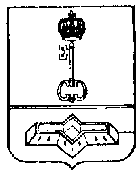 АДМИНИСТРАЦИЯ МУНИЦИПАЛЬНОГО ОБРАЗОВАНИЯШЛИССЕЛЬБУРГСКОЕ ГОРОДСКОЕ ПОСЕЛЕНИЕКИРОВСКОГО МУНИЦИПАЛЬНОГО РАЙОНАЛЕНИНГРАДСКОЙ ОБЛАСТИПОСТАНОВЛЕНИЕот  30.11.2022 № 561О внесении изменений в постановление администрации МО Город Шлиссельбург от 18.07.2022  № 364 «Об утверждении Административного регламента оказания администрацией МО Город Шлиссельбург муниципальной услуги  по  предоставлению земельного участка, находящегося в муниципальнойсобственности (государственная собственность на который не разграничена), без проведения торгов»В соответствии с постановлением Правительства Российской Федерации от 09.04.2022 № 629  «Об особенностях регулирования земельных отношений в Российской Федерации               в 2022 году», Федеральным законом от 06.10.2003 № 131-ФЗ «Об общих принципах организации местного самоуправления в Российской Федерации», Уставом МО Город Шлиссельбург: 1. Внести в постановление администрации МО Город Шлиссельбург от 18.07.2022         № 364 «Об утверждении Административного регламента оказания администрацией МО Город Шлиссельбург муниципальной услуги  по  предоставлению земельного участка, находящегося  в муниципальной  собственности (государственная собственность на который не разграничена), без проведения торгов» следующие изменения:1.1. В пункте 2.4.  Административного регламента оказания администрацией МО Город Шлиссельбург муниципальной услуги по  предоставлению земельного участка, находящегося в муниципальной собственности (государственная собственность на который не разграничена), без проведения торгов  (далее – Административный регламент) после слов «30 рабочих дней» дополнить словами «(в 2022 году – в срок не более 14 календарных дней)».1.2. Дополнить пункт 3.1.1.  Административного регламента подпунктом 5:«5) В 2022 году – суммарный срок выполнения административных процедур, указанных в подпунктах 1-3, должен составлять не более 14 календарных дней соответственно».1.3. Дополнить пункт 3.3.4.  Административного регламента седьмым абзацем:«Вышеуказанная максимальная продолжительность административной процедуры в 2022 году определяется в соответствии с подпунктом 5) пункта 3.1.1.  Административного регламента».2. Настоящее постановление подлежит опубликованию в средствах массовой информации  и размещению на официальном сайте администрации МО Город Шлиссельбург          и вступает в силу после его официального опубликования (обнародования).3.  Контроль за исполнением настоящего постановления оставляю за собой.Глава администрации		              		                                  	          А.А. ЖелудовРазослано: ОАГиЗ, в дело.                                                           